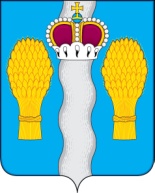 Отдел образования, молодёжной политики и охраны прав детствамуниципального района «Перемышльский район»П Р И К А З№  72 -ОП                                                                от 11 сентября 2023 года Об организации проведения школьного и  муниципального этаповвсероссийской олимпиады школьниковпо общеобразовательным предметам в 2023/24 учебном году»  На основании приказа Министерства образования и науки Калужской области от 08.09.2023         № 1215  «Об организации проведения школьного,  муниципального и регионального этапов всероссийской олимпиады школьников по общеобразовательным предметам в 2023/ 24 учебном году на территории Калужской области»,  Положения об отделе образования, молодёжной политики и охраны прав детства администрации муниципального района «Перемышльский район»,                                            П Р И К А З Ы В А Ю:1.Провести с 27 сентября по 30 октября 2023 года школьный этап всероссийской олимпиады школьников (далее- школьный этап олимпиады) для обучающихся общеобразовательных учреждений, находящихся на территории Перемышльского района по следующим общеобразовательным предметам: русский язык и математика для учащихся 4-х классов; химия, физика, информатика и ИКТ, биология, экология, математика, география, экономика, русский язык, литература, английский язык, немецкий язык, история, обществознание, право, технология, астрономия, физическая культура, основы безопасности жизнедеятельности (ОБЖ), искусство (мировая художественная культура- МХК) для учащихся 5 – 11 классов, согласно приложению №1  к настоящему приказу.2.Школьный этап всероссийской олимпиады школьников  провести на базе общеобразовательных учреждений. Ответственность за организацию и проведение школьного этапа всероссийской олимпиады школьников возлагается на руководителей общеобразовательных учреждений.4.   В срок до  10 ноября 2022 года  предоставить  отчёт по итогам проведения школьного этапа олимпиады по общеобразовательным предметам  по установленной форме (приложение  2).5.Провести муниципальный этап всероссийской олимпиады школьников по общеобразовательным  предметам и основам православной культуры (ОПК) в сроки, утверждённые приказом министерства образования и науки Калужской области от 08.09.2023         № 1215  «Об организации проведения школьного,  муниципального и регионального этапов всероссийской олимпиады школьников по общеобразовательным предметам в 2023/ 24 учебном году на территории Калужской области с 14 ноября по 18 декабря 2023 года включительно.(прилагается)6.Утвердить состав оргкомитета по проведению муниципального этапа всероссийской олимпиады школьников по общеобразовательным предметам (приложение № 3).7. Утвердить состав предметно- методической комиссии и состав жюри по соответствующим общеобразовательным предметам (приложение № 4).8. Направлять в установленные сроки ответственных лиц  предметно-методической комиссии, входящих в состав жюри, для проверки работ участников олимпиады по общеобразовательным предметам.        9. Муниципальный этап всероссийской олимпиады школьников по общеобразовательным предметам провести зонально:  на базе муниципальных казённых общеобразовательных учреждений: «Перемышльская средняя общеобразовательная  школа», «Корекозевская средняя общеобразовательная школа» и «Ахлебининская средняя общеобразовательная школа».10.Лобовой Г.Н. - директору муниципального казённого общеобразовательного учреждения «Перемышльская средняя общеобразовательная  школа», Левиной Т.И. - директору муниципального казённого общеобразовательного учреждения «Корекозевская средняя общеобразовательная  школа» и  Латыпову С.А. - директору муниципального казённого общеобразовательного учреждения «Ахлебининская средняя общеобразовательная  школа» предоставить помещения для проведения всероссийской олимпиады школьников по общеобразовательным предметам.11.Всем руководителям муниципальных казённых общеобразовательных учреждений:11.1. В срок до 1 ноября 2023 года предоставить в отдел образования предварительную заявку по количеству участников муниципального этапа всероссийской олимпиады школьников (приложение 5) 11.2.  В срок до 5 ноября 2022 года подать заявку на участие в муниципальном этапе всероссийской олимпиаде школьников по общеобразовательным предметам  по установленной форме (приложение 6).11.3.  Заблаговременно проинформировать участников школьного и муниципального этапов олимпиады и их родителей (законных представителей) о сроках и местах проведения соответствующих этапов олимпиады по каждому общеобразовательному предмету.  11.4.  Обеспечить организацию подвоза обучающихся к месту проведения олимпиады и обратно, а так   же  их безопасность.12. Утвердить смету расходов на проведение районных олимпиад по общеобразовательным предметам в 2023-2024 учебном году.(прилагается).13. Бухгалтерии отдела  образования обеспечить своевременное финансирование муниципального этапа  всероссийской олимпиады  школьников по общеобразовательным предметам.14. Ответственность за проведение муниципального  этапа всероссийской олимпиады школьников по общеобразовательным предметам, за   сохранность и обеспечение конфиденциальности заданий муниципального этапа всероссийской олимпиады школьников по общеобразовательным предметам в 2023/24 учебном году, подготовку заявок и пакета документов для руководителей команд на участие в региональном этапе Олимпиады возложить на Паничеву С.Н. - заместителя заведующего  отделом образования.15.Контроль за исполнением Приказа оставляю за собой.Заведующая отделом образования                                   О.Н. Барышенская  Приложение № 1к приказу отдела образованияот  11.09.2023 № 72-ОПСроки проведения школьного этапа всероссийской олимпиады школьников в 2023/24 учебном годуПриложение № 3к приказу отдела образованияС О С Т А Воргкомитета по проведению муниципального этапа всероссийской олимпиады школьников по общеобразовательным предметамв 2023 годуБарышенская О.Н. – заведующая отделом образования, молодёжной политики и охраны прав детстваПаничева С.Н. – заместитель заведующего отделом образования, молодёжной политики и охраны прав детстваЖукова Л.Н. – главный специалист отдела образования, молодёжной политики и охраны прав детстваОстапенко А.С.- эксперт отдела образования, молодёжной политики и охраны прав детстваЛатыпов С.А. - директор муниципального казённого общеобразовательного учреждения «Ахлебининская средняя общеобразовательная школаЛобова Г.Н. – директор муниципального казённого общеобразовательного учреждения «Перемышльская средняя общеобразовательная школа»№ п/пНаименование общеобразовательного предметаДаты проведения1Физика27 сентября 2023 года2Экономика28 сентября 2023 года3Литература29 сентября 2023 года4Французский язык2 октября 2023 года5Право3 октября 2023 года6Химия4 октября 2023 года7Испанский язык 5 октября 2023 года8Китайский язык 5 октября 2023 года9Астрономия6 октября 2023 года10История9 октября 2023 года11Мировая художественная культура (МХК)10 октября 2023 года12Биология11 октября 2023 года13География12 октября 2023 года14Физическая культура 13 октября 2023 года15Немецкий язык16 октября 2023 года16Математика, 7-11 класс17 октября 2023 года17Математика, 4-6 класс18 октября 2023 года18Русский язык19 октября 2023 года19Технология20 октября 2023 года20Английский язык 23 октября 2023 года21Обществознание24 октября 2023 года22Информатика25 октября 2023 года23Экология26 октября 2023 года24Основы безопасности жизнедеятельности (ОБЖ)27 октября 2023 года25Краеведение 30 октября 2023 года